Техническое задание на разработку проекта стандарта проведения публичных слушанийТребования к содержанию Стандарта проведения публичных слушанийСтандарт проведения публичных слушаний (далее – СППС) должен состоять из следующих частей:общие рекомендации по проблеме регулирования публичных слушаний в России;проект Стандарта проведения публичных слушаний в текстовом виде.Требования к содержанию проекта Стандарта проведения публичных слушаний в текстовом видеИдея структуры Стандарта проведения публичных слушанийЦелью разработки СППС является создание общего инструмента для всех регионов Российской Федерации, учитывающего, зачастую, противоположные условия и особенности отдельных субъектов.В связи с этим представляется целесообразным создание КОНСТРУКТОРА, из которого представители муниципальной власти могли бы комбинируя стандартные БЛОКИ, сформировать процедуру, точно отвечающую их требованиям и условиям.Стоит отметить, что суть процедуры публичных слушаний носит ярко выраженный проектный характер. В связи с этим при разработке СППС должны учитываться передовые наработки в области проектного управления.Для того, чтобы СППС был:понятным,небольшим по объему, удобным в изучении и использовании, чтобы имелась возможность использования отдельных частей стандартапредставляется целесообразным использовать ТРЕХУРОВНЕВУЮ СТРУКТУРУ:1 уровень (ФАЗЫ, «что делать») – перечень этапов/фаз/мероприятий, из которых состоят публичные слушания (например, подготовка текста НПА, оповещение о проведении процедуры публичных слушаний и т.д.);2 уровень (ПРОЦЕДУРЫ, «из чего состоит фаза») – содержание каждого из этапов 1 уровня (например, для подготовки текста надо: определить идею, определить круг заинтересованных лиц, оценить затраты и т.д.);3 уровень (ОБЛАСТИ ЗНАНИЙ, «как делать») – области знаний (например, оповещение можно осуществлять: по телефону, через соцсети, через сайт, через газеты и т.д.).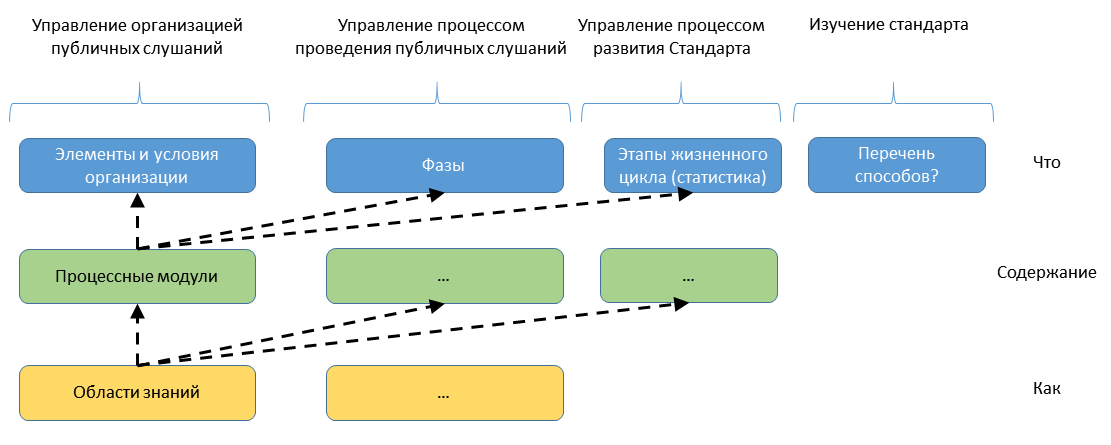 Так как ОБЛАСТИ ЗНАНИЙ могут повторяться для ПРОЦЕДУР, а ПРОЦЕДУРЫ могут повторяться для разных ФАЗ предлагается ссылочная структура, при которой ФАЗЫ, ПРОЦЕДУРЫ И ОБЛАСТИ ЗНАНИЙ скомпонованы каждый в свой раздел, а связь осуществляется ссылками на соответствующие элементы.Отдельным направлением в СППС должна стать разработка входов и выходов каждого из уровней: документов и конкретных действий.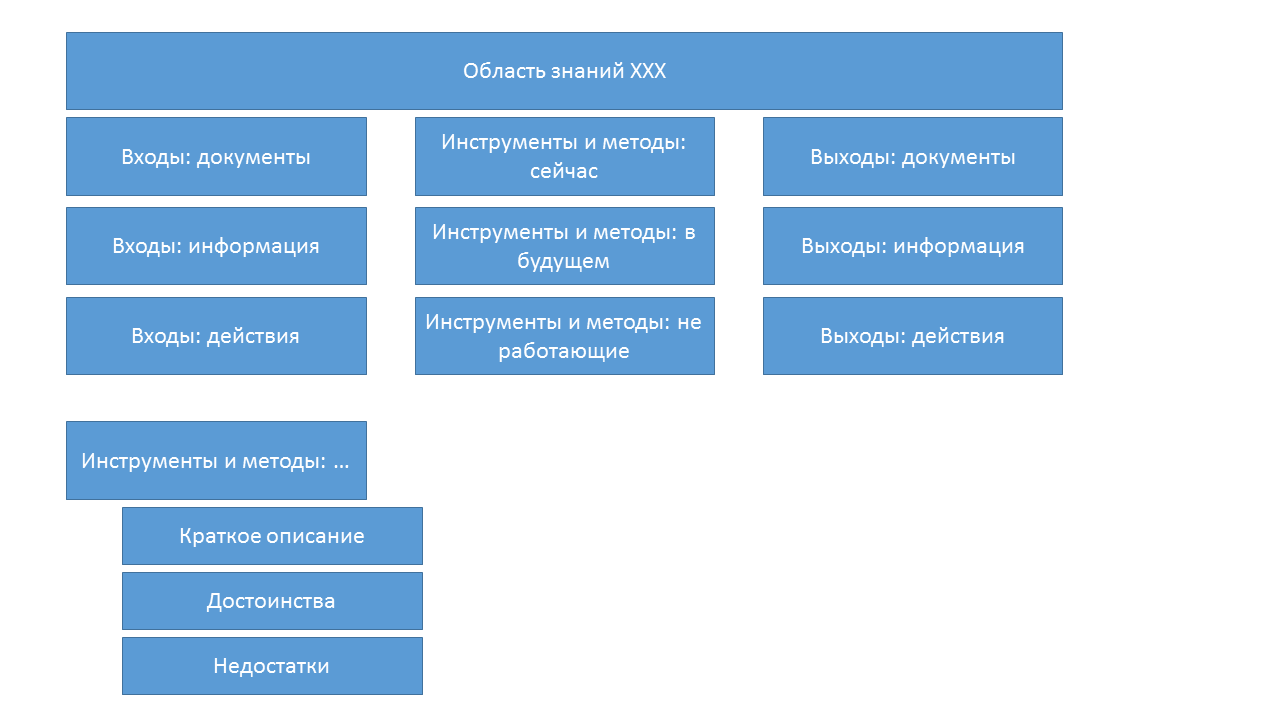 При описанном подходе в любой момент имеется возможность перехода к структуре ГОСТ или отдельных инструкций. Кроме того, в СППС является целесообразным рассмотреть следующие вопросы:лигитимизация процедуры публичных слушаний в муниципалитете;обеспечение жизненного цикла самого СППС.Одной из задач при разработке СППС должно стать создание саморазвивающейся автономной системы, имеющей резервы для модернизации, дополнения и автоматизации. При этом уровень проработки должен позволять обобщать различные версии самостоятельно развивающихся СППС без существенных трудозатрат, что позволит в итоге создать обширную базы знаний и опыта проведения публичных слушаний.Требования к структуре и содержанию проекта стандарта проведения публичных слушаний в текстовом видеСоответствие нормативным правовым актам и стандартамСППС по принципу построения должен соответствовать PMBoK (каждое мероприятие соответствует и рассматривается как отдельный проект). Кроме того, при разработке СППС могут быть учтены (в части подходов, структуры, отдельных методов, оформления отдельных элементов):Федеральный закон от 29.06.2015 №162-ФЗ «О стандартизации в Российской Федерации»;ГОСТ Р 1.5 - 2002 СТАНДАРТЫ. Общие требования к построению, изложению, оформлению, содержанию и обозначению;NIST SP 800-53 «Security and Privacy Controls for Federal Information Systems and Organizations»;другие (по согласованию с Заказчиком).Требования и принципы при разработке СППС:СППС должен:предусматривать возможность формирования процедуры в зависимости от местных особенностей;быть гибким;быть модульным;быть легко дорабатываемым;быть максимально прост в изучении (максимальная визуализация);поддерживать применение различных концепций, методологий и подходов к проведению и учету результатов публичных слушаний.Требование к структуре разделовСППС должен содержать следующие разделы:РАЗДЕЛ 1 СТРУКТУРА И СОДЕРЖАНИЕ ПУБЛИЧНЫХ СЛУШАНИЙ (ЧТО ДЕЛАТЬ)РАЗДЕЛ 2 ЗАКРЕПЛЕНИЕ ПРАВИЛ И ПРОЦЕДУР ПРОВЕДЕНИЯ ПУБЛИЧНЫХ СЛУШАНИЙ (ЧТО ДЕЛАТЬ)РАЗДЕЛ 3 ПРОЦЕДУРЫ (СОДЕРЖАНИЕ)РАЗДЕЛ 4 ОБЛАСТИ ЗНАНИЙ (КАК ДЕЛАТЬ)РАЗДЕЛ 5 ПРАВИЛА ПОЛЬЗОВАНИЯ СТАНДАРТОМРАЗДЕЛ 6 РАЗВИТИЕ СТАНДАРТАРАЗДЕЛ 7 ПРИЛОЖЕНИЯТребования к содержанию разделовРаздел 1 (СТРУКТУРА И СОДЕРЖАНИЕ ПУБЛИЧНЫХ СЛУШАНИЙ) должен описывать следующие вопросы:типовой перечень фаз подготовки, проведения мероприятий публичных слушаний и анализа полученных результатовперечень рекомендуемых процедур, для каждой фазыуказание на рекомендуемый или дополнительный характер фазРаздел 2 (ЗАКРЕПЛЕНИЕ ПРАВИЛ И ПРОЦЕДУР ПРОВЕДЕНИЯ ПУБЛИЧНЫХ СЛУШАНИЙ) должен описывать следующие вопросы:перечень мероприятий по содержанию, структуре и принятию нормативного акта, определяющего процедуры проведения публичных слушанийперечень случаев и условий применения публичных слушанийперечень рекомендуемых процедур, для каждого мероприятияРаздел 3 (ПРОЦЕДУРЫ) должен описывать следующие вопросы:перечень процедур с указанием их содержанияперечень рекомендуемых областей знаний для каждой процедурыРаздел 4 (ОБЛАСТИ ЗНАНИЙ) должен описывать следующие вопросы:для каждой области знаний должны быть указаны: входы (документы, информация, действия), выходы (документы, информация, действия), инструменты и методыдля каждого инструмента и метода должны быть указаны: общее описание, достоинства, недостатки, рекомендации по применению, ссылки на научные работы или НПА (опционально), примеры (опционально)Раздел 5 (ПРАВИЛА ПОЛЬЗОВАНИЯ СТАНДАРТОМ) должен описывать следующие вопросы:концепцию стандарта: принципы, решаемы проблемы, случаи применения, ограничения на применениепроцедуры по изучению стандарта: визуализация, мнемосхемы, программа изучения, визуальные саммари, интеллект карты и др.Раздел 6 (РАЗВИТИЕ СТАНДАРТА) должен описывать следующие вопросы:концепция и варианты развития стандартажизненный цикл стандарта и мероприятия по поддержанию его в актуальном состоянииперспективные направления развития стандарта: автоматизация, база знаний, база опыта, экспертная система, автоматизация мероприятий публичных слушаний (документооборот), архив материалов, аналитика и т.д.рекомендации по доработке стандартаправила ведения справочниковРаздел 7 (ПРИЛОЖЕНИЯ) должен описывать следующие вопросы:проект справочника терминовпроект справочника шаблонов структур НПАпроект справочника юридических конструкций в текстах НПАперечень информации входов и выходов областей знаний (полное соответствие разделу 4)перечень документов входов и выходов областей знаний (полное соответствие разделу 4)перечень инструментов областей знаний (полное соответствие разделу 4)перечень методов областей знаний (полное соответствие разделу 4)Требования по оформлению Стандарта проведения публичных слушанийТребования к оформлению:формат файлов – docx;размер – А4;поля – «обычные»;шрифт 12, отступов между абзацами нет, отступы/красные строки – 1,25, интервал перед и после – 0, межстрочный интервал – 1,15;для переноса на новую страницу использовать «макет»-«параметры страницы»-«разрывы»-«следующая страница», а не лишние пустые строки;в тексте документа не должно встречаться 2 пробела подряд и более или пропущенные пробелы;необходимо обращать внимание на подчеркивание орфографии Word, чтобы избежать ошибок;знак № и сам номер пишется слитно (без пробелов);недопустимо в тексте оставлять слова с переносами, например, «пользователя»;в ненумерованных списках для разделения использовать «;» и каждый пункт начинать с маленькой буквы;должна быть создана структура текста и «автособираемое оглавление 1»;не допускается наличие в навигации пустых строк и лишних заголовков.Дополнительные условияПри разработке СППС должны быть учтены все фазы, мероприятия, процедуры и области знаний, упомянутые в Отчетах по проекту.Допускается изменение структуры и содержания проекта стандарта проведения публичных слушаний в текстовом виде при обосновании таких изменений и письменном согласии Заказчика, оформленным дополнительным соглашением к Договору.Техническое задание на разработку проекта стандарта проведения публичных слушанийТехническое задание на разработку проекта стандарта проведения публичных слушанийТехническое задание на разработку проекта стандарта проведения публичных слушанийТехническое задание на разработку проекта стандарта проведения публичных слушанийТехническое задание на разработку проекта стандарта проведения публичных слушанийТехническое задание на разработку проекта стандарта проведения публичных слушанийТехническое задание на разработку проекта стандарта проведения публичных слушаний